9	النظر في تقرير مدير مكتب الاتصالات الراديوية وإقراره، وفقاً للمادة 7 من الاتفاقية:1.9	بشأن أنشطة قطاع الاتصالات الراديوية منذ المؤتمر العالمي للاتصالات الراديوية لعام 2015 (WRC-15)؛(1.1.9)1.9	القـرار 212 (Rev.WRC-15) - تنفيذ الاتصالات المتنقلة الدولية في نطاقَي التردد MHz 2 025-1 885 وMHz 2 200-2 110المقترحاتيسر الإدارات المذكورة أعلاه أن تقدم مقترحات بشأن المسألة 1.1.9 للبند 1.9 من جدول أعمال المؤتمر WRC-19، والتي تتضمن مقترحات "لعدم إجراء أي تغيير" (NOC) في لوائح الراديو، وما يترتب على ذلك من تحديث للقرار 212 (Rev.WRC-15).NOC	KOR/J/LAO/SNG/THA/VTN/83/1المـوادالأسباب:	يمكن إدارة التداخل المحتمل لجميع سيناريوهات التداخل بين المكونين الساتلي والأرضي للاتصالات المتنقلة الدولية من خلال مشاورة ثنائية/متعددة الأطراف حيث يمكن للإدارات أن تحدد بشكل ثنائي/متعدد الأطراف تقنيات التخفيف المناسبة على أساس كل حالة على حدة، دون الحد من المرونة التي تتمتع بها كل إدارة حالياً في نشر أي من المكونين الأرضي أو الساتلي للاتصالات المتنقلة الدولية.NOC	KOR/J/LAO/SNG/THA/VTN/83/2التذييـلاتالأسباب:	انظر أسباب المقترح رقم 1 أعلاه.NOC	KOR/J/LAO/SNG/THA/VTN/83/3التوصيـاتالأسباب:	انظر أسباب المقترح رقم 1 أعلاه.MOD	KOR/J/LAO/SNG/THA/VTN/83/4القـرار 212 (REV.WRC-)تنفيذ الاتصالات المتنقلة الدولية 
في نطاقَي التردد MHz 2 025-1 885 وMHz 2 200-2 110إن المؤتمر العالمي للاتصالات الراديوية ()،إذ يضع في اعتباره أ )	أن القرار ITU-R 56 يحدد تسمية الاتصالات المتنقلة الدولية (IMT)؛ب)	أن قطاع الاتصالات الراديوية (ITU-R) أوصى، في إطار المؤتمر WRC-97، بحوالي MHz 230 لاستعمال المكوّنة الأرضية والمكوّنة الساتلية في الاتصالات المتنقلة الدولية؛ج)	أن دراسات قطاع الاتصالات الراديوية تتنبأ باحتمال الحاجة إلى طيف إضافي لدعم الخدمات المقبلة المتنقلة الدولية ولاستيعاب احتياجات المستعمل وعمليات نشر الشبكات في المستقبل؛د )	أن قطاع الاتصالات الراديوية اعترف بأن تقنيات الفضاء جزءٌ لا يتجزأ من الاتصالات المتنقلة الدولية؛ﻫ‍ )	أن المؤتمر الإداري العالمي للراديو لعام 1992 حدد، في الرقم 388.5، نطاقات لتلبية احتياجات بعض الخدمات المتنقلة التي تسمى الآن الاتصالات المتنقلة الدولية،وإذ يلاحظ أ )	أن المكوّنة الأرضية في الاتصالات المتنقلة الدولية قد نُشرت أو يُنظر في نشرها في نطاقات التردد -1 885 MHz 2 025 وMHz 2 -2 110؛)	أن من شأن تيسر المكوّنة الساتلية في الاتصالات المتنقلة الدولية في نطاقَي التردد MHz 2 010-1 980 وMHz 2 200-2 170 في آن واحد مع المكوّنة الأرضية في الاتصالات المتنقلة الدولية في نطاقَي التردد المحددين في الرقم 388.5 أن يحسّن التطبيق العام المتنقلة الدولية وأن يجعلها أكثر جاذبيةيقـررأنه ينبغي للإدارات التي تطبق الاتصالات المتنقلة الدولية (IMT): أ )	أن توفر الترددات اللازمة لتطوير الأنظمة؛ب)	أن تستخدم هذه الترددات عند تنفيذ الاتصالات المتنقلة الدولية؛ج)	أن تستخدم الخصائص التقنية الدولية ذات الصلة، كما ورد تحديدها في توصيات قطاعي الاتصالات الراديوية وتقييس الاتصالات،الإدارات 1	أن تأخذ في الحسبان على النحو الواجب احتياجات الخدمات الأخرى التي تعمل حالياً في هذين النطاقين لدى تنفيذ الاتصالات المتنقلة الدولية؛الأسباب:	ستُكتمل الدراسات المتعلقة بهذه المسألة خلال المؤتمر WRC-19.___________المؤتمر العالمي للاتصالات الراديوية (WRC-19)
شرم الشيخ، مصر، 28 أكتوبر - 22 نوفمبر 2019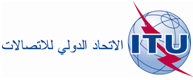 الجلسة العامةالوثيقة 83-A10 أكتوبر 2019الأصل: بالإنكليزيةجمهورية كوريا/اليابان/جمهورية لاو الديمقراطية الشعبية/
جمهورية سنغافورة/تايلاند/جمهورية فيتنام الاشتراكيةجمهورية كوريا/اليابان/جمهورية لاو الديمقراطية الشعبية/
جمهورية سنغافورة/تايلاند/جمهورية فيتنام الاشتراكيةمقترحات بشأن أعمال المؤتمرمقترحات بشأن أعمال المؤتمر‎‎‎‎‎‎‎‎‎‎‎‎بند جدول الأعمال (1.1.9)1.9‎‎‎‎‎‎‎‎‎‎‎‎بند جدول الأعمال (1.1.9)1.9